Action dignité de Saint-Léonard9089 A, boul. Viau Saint-Léonard (Québec) H1R 2V6Tél: 514 -251-2874actdigsl@cooptel.qc.caHausse de loyer 2024OUTIL DE CALCUL HAUSSE DE LOYER 20241) Calculez l’indice d’augmentation 2024 sur votre loyer mensuel(multipliez votre loyer mensuel par cet indice fourni par le Tribunal administratif du logement) Logement chauffé par les locataires: 𝟒 %𝐋𝐨𝐠𝐞𝐦𝐞𝐧𝐭𝐬 𝐜𝐡𝐚𝐮𝐟𝐟𝐞́𝐬 𝐩𝐚𝐫 𝐥𝐞𝐬 𝐩𝐫𝐨𝐩𝐫𝐢𝐞́𝐭𝐚𝐢𝐫𝐞𝐬: À l’électricité: 𝟒 % Au gaz: 𝟑,𝟑 % Au mazout: 𝟏,𝟔 %Total____________2) Additionnez les taxes municipales (foncières)Appelez  311 En ligne : https://servicesenligne.ville.montreal.qc.ca/sel/ictl/recherche.doTaxes pour 2024   _____________- (MOINS)Taxes pour 2023  _____________Total =  _____________	  Divisez par le nombre de logements dans l'immeuble     ______________Divisez par 12 mois   _____________Total__________________3) Additionnez les taxes scolairesAppelez 514 384-5034 En ligne : www.cgtsim.qc.caAnnée scolaire 2023____________- (MOINS)Année scolaire 2022  _____________Total =	_____________	  Divisez par le nombre de logements dans l'immeuble _____________Divisez par 12 mois	Total______________4) Additionnez les réparations majeures (s’il y a lieu) : multipliez par 4,8 % par tranche de 1 000$ et divisez par 12 mois. Ajoutez ce montant si les travaux concernent votre logement seulement, ou divisez par le nombre de logements bénéficiant de ces travaux majeurs.Total___________________5) Additionnez tous les montants : 					1+2+3+4 = 	Total______________Vous avez maintenant une estimation d’une hausse raisonnable de loyer pour votre logement. Si la hausse demandée par le propriétaire est supérieure à ce montant, vous pouvez répondre: « Je refuse la hausse de loyer que vous me demandez mais je renouvelle le bail de mon logement ». 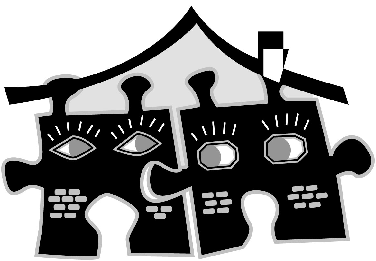 